Nom:  ___________________________________       Date:  __________________________Les homophones ou et où Écris les bons homophones dans les phrases suivantes. Veux-tu manger du spaghetti _______ de la lasagne?_______ vas-tu ce soir?  Te rendras-tu au cinéma ________ au restaurant?Il ne sait pas ________ il a mis son chandail de laine.  ________ est-il donc?Mon chien mangera de la moulée ________ il grugera son os.Ma petite sœur veut une poupée ________ un ours en peluche pour sa fête.Je me demande ________ vit ce garçon.  Est-ce à St-Camille ________ à Ham-Sud?Mon grand-père m’a fait visiter la maison ________ il habitait lorsqu’il était  petit.Ce soir, comme dessert, tu as le choix entre un gâteau au chocolat  ________ un pouding au caramel.Tu peux monter dans ma voiture _______ marcher pour te rendre chez toi.Ma cousine Romy ne connait pas l’endroit _______ elle ira en vacances.Lucas plantera des tomates _______ des concombres dans son jardin._______  ton chat est-il passé?  Est-il dehors _______ dans le sous-sol?Je demanderai la réponse à mon frère _______ à ma sœur.Le panda géant est-il menacé d’extinction _______ non?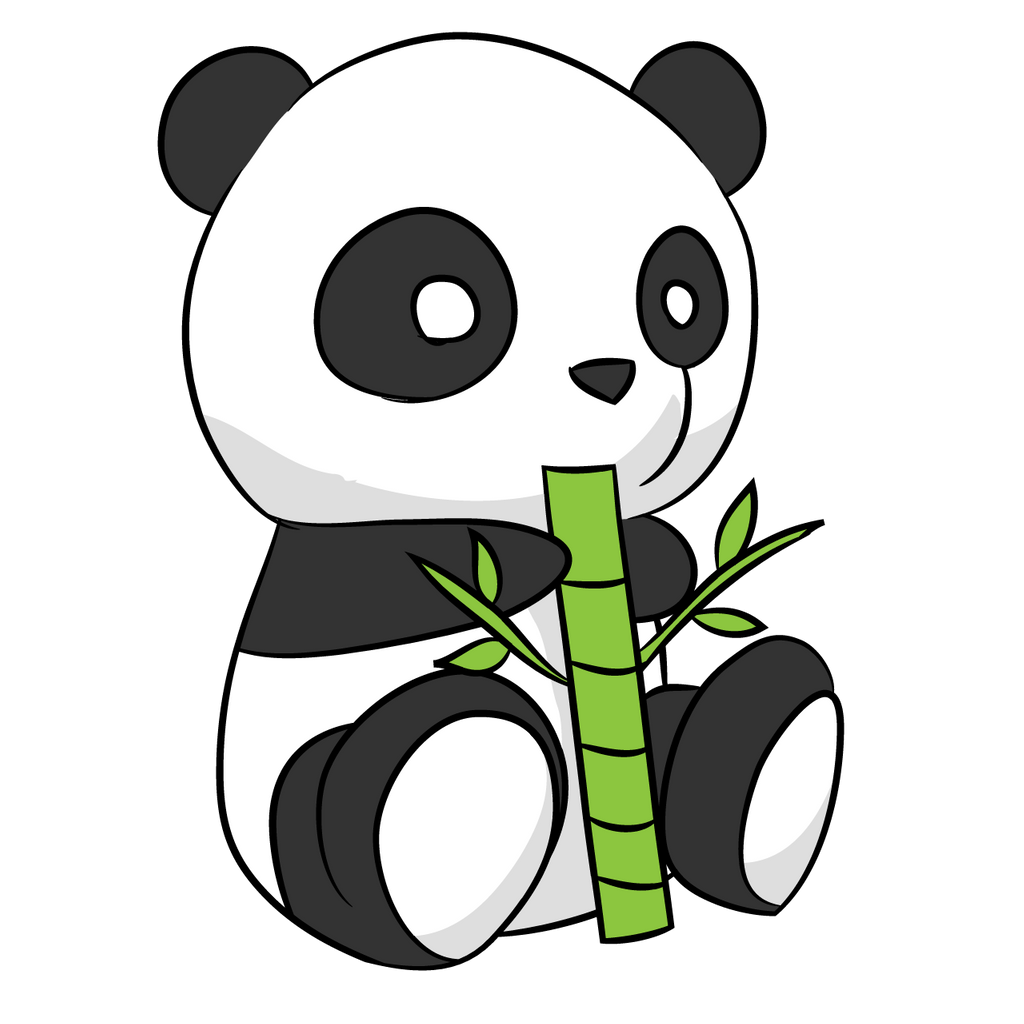 Nom:  __________________________________________ Date:  _______________________________Les homophones ces/ses et c’estÉcris les bons homophones dans les phrases qui suivent._________ mon meilleur ami qui m’a présenté ________ drôles de garçons.Léa a oublié son chandail et ________ souliers de sport.Lucie donne des cours de dessin.  _________ cours sont vraiment intéressants.Ma mère et _________ sœurs se rencontrent chaque mois pour un dîner.  ________ une tradition familiale.Le père de _________ petites filles se nomme Luc et __________ un policier.__________ ma cousine Olivia qui est la plus âgée de la famille.Félix joue au ballon avec __________ amis.  _________ deux hommes viendront nous parler des règles de sécurité._________ mon père qui m’a appris à jouer au basketball.________ parents et ________ grands-parents assisteront à son spectacle de magie.Cette femelle allaite ________ petits.  _________ une excellente mère._________ pompiers ont éteint le feu.  Ce sont des héros.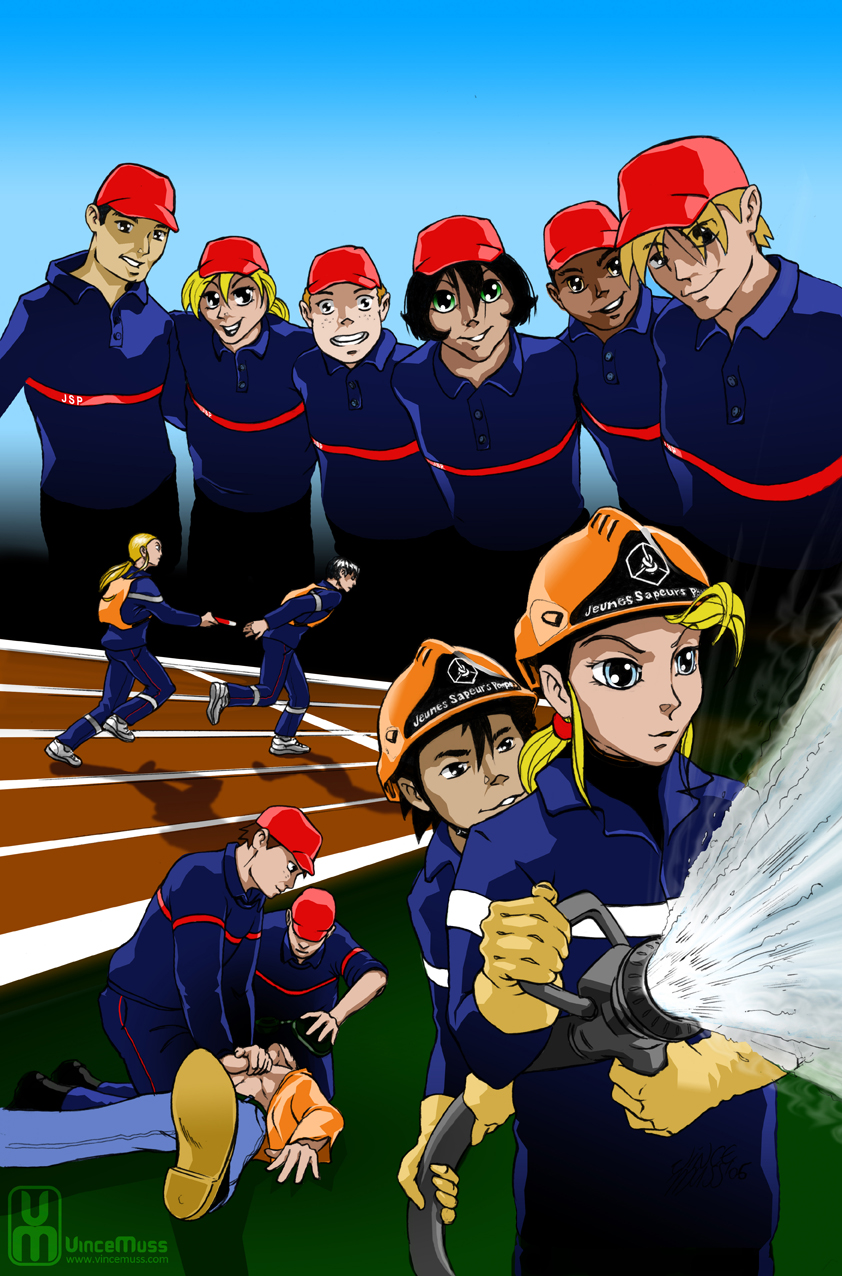 Nom:  ___________________________________       Date:  __________________________Les homophones ou et où Écris les bons homophones dans les phrases suivantes.1. Veux-tu manger du spaghetti ___ou__ de la lasagne?2. _Où__  vas-tu ce soir?  Te rendras-tu au cinéma ___ou___ au restaurant?3. Il ne sait pas __ où ____ il a mis son chandail de laine.  ____ Où ____ est-il donc?4. Mon chien mangera de la moulée ___ou___ il grugera son os.5. Ma petite sœur veut une poupée ___ou___ un ours en peluche pour sa fête.6. Je me demande ___ où ___ vit ce garçon.  Est-ce à St-Camille ___ou___ à Ham-Sud?7. Mon grand-père m’a fait visiter la maison ___ où ___ il habitait lorsqu’il était  petit.8. Ce soir, comme dessert, tu as le choix entre un gâteau au chocolat  __ou___ un pouding au caramel.9. Tu peux monter dans ma voiture __ou___ marcher pour te rendre chez toi.10. Ma cousine Romy ne connait pas l’endroit __ où ___ elle ira en vacances.11. Lucas plantera des tomates ___ou___ des concombres dans son jardin.12.___ Où __  ton chat est-il passé?  Est-il dehors __ou___ dans le sous-sol?Je demanderai la réponse à mon frère ___ou__ à ma sœur.Le panda géant est-il menacé d’extinction ___ou__ non?Nom:  __________________________________________ Date:  _______________________________Les homophones ces/ses et c’estÉcris les bons homophones dans les phrases qui suivent.___C’est___ mon meilleur ami qui m’a présenté ____ces__ drôles de garçons.Léa a oublié son chandail et ___ses___ souliers de sport.Lucie donne des cours de dessin.  ___Ses____ cours sont vraiment intéressants.Ma mère et ___ses____ sœurs se rencontrent chaque mois pour un dîner.  __C’est___ une tradition familiale.Le père de ____ces___ petites filles se nomme Luc et ___c’est___ un policier.___C’est____ ma cousine Olivia qui est la plus âgée de la famille.Félix joue au ballon avec ____ses___ amis.  ____Ces___ deux hommes viendront nous parler des règles de sécurité.___C’est___ mon père qui m’a appris à jouer au basketball.___Ses__ parents et ___ses___ grands-parents assisteront à son spectacle de magie.Cette femelle allaite ___ses___ petits.  __C’est___ une excellente mère.___Ces___ pompiers ont éteint le feu.  Ce sont des héros.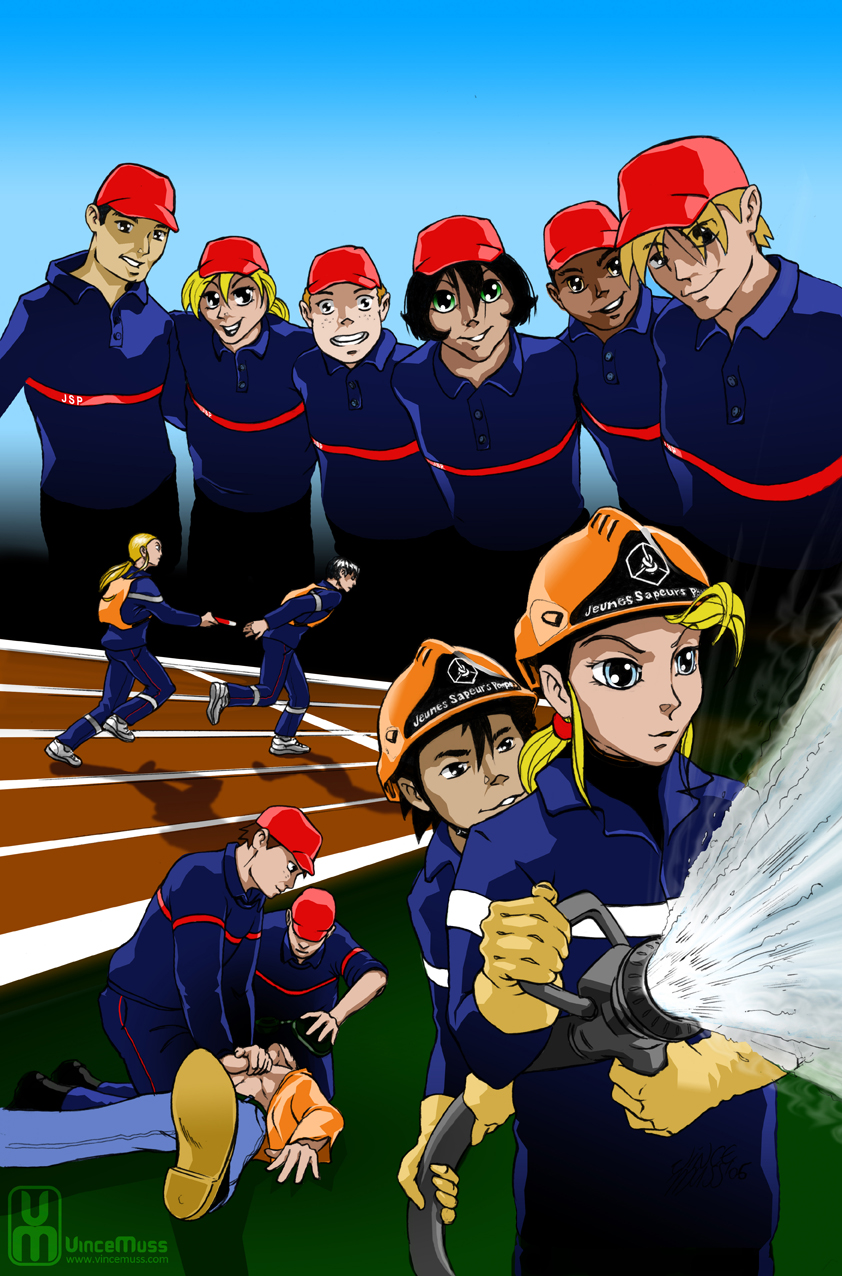 ouC’est un mot invariable qui indique un choix.  Je peux dire ou bien à la place.où C’est un mot invariable qui indique un lieu.  Je ne peux pas dire ou bien à la place.SesC’est un déterminant possessif.  Je peux ajouter à lui ou à elle après le nom qu’il accompagne.                       à luiEx.:   Ses amis        sont vraiment gentils.Ces C’est un déterminant démonstratif.  Je peux ajouter -là, après le nom qu’il accompagne.                        -làEx.:  Ces filles     sont des athlètes.C’estC’est un pronom démonstratif (c’) suivi du verbe être.  Il signifie cela est.ouC’est un mot invariable qui indique un choix.  Je peux dire ou bien à la place.où C’est un mot invariable qui indique un endroit.  Je ne peux pas dire ou bien à la place.SesC’est un déterminant possessif.  Je peux ajouter à lui ou à elle, après le nom qu’il accompagne.                       à luiEx.:   Ses amis        sont vraiment gentils.Ces C’est un déterminant démonstratif.  Je peux ajouter là, après le nom qu’il accompagne.                        làEx.:  Ces filles     sont des athlètes.C’estC’est un pronom démonstratif (c’) suivi du verbe être.  Il signifie cela est.